Publicado en Madrid el 11/07/2019 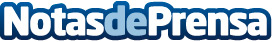 El tercer tomo de Lux ya está disponibleRiot Games y Marvel continúan con la historia de la campeona de Demacia, que ya alcanza su ecuador. Está disponible en la página del universo de League of Legends, en Marvel Unlimited y en ComixologyDatos de contacto:Francisco Diaz637730114Nota de prensa publicada en: https://www.notasdeprensa.es/el-tercer-tomo-de-lux-ya-esta-disponible_1 Categorias: Nacional Telecomunicaciones Entretenimiento Cómics Consumo http://www.notasdeprensa.es